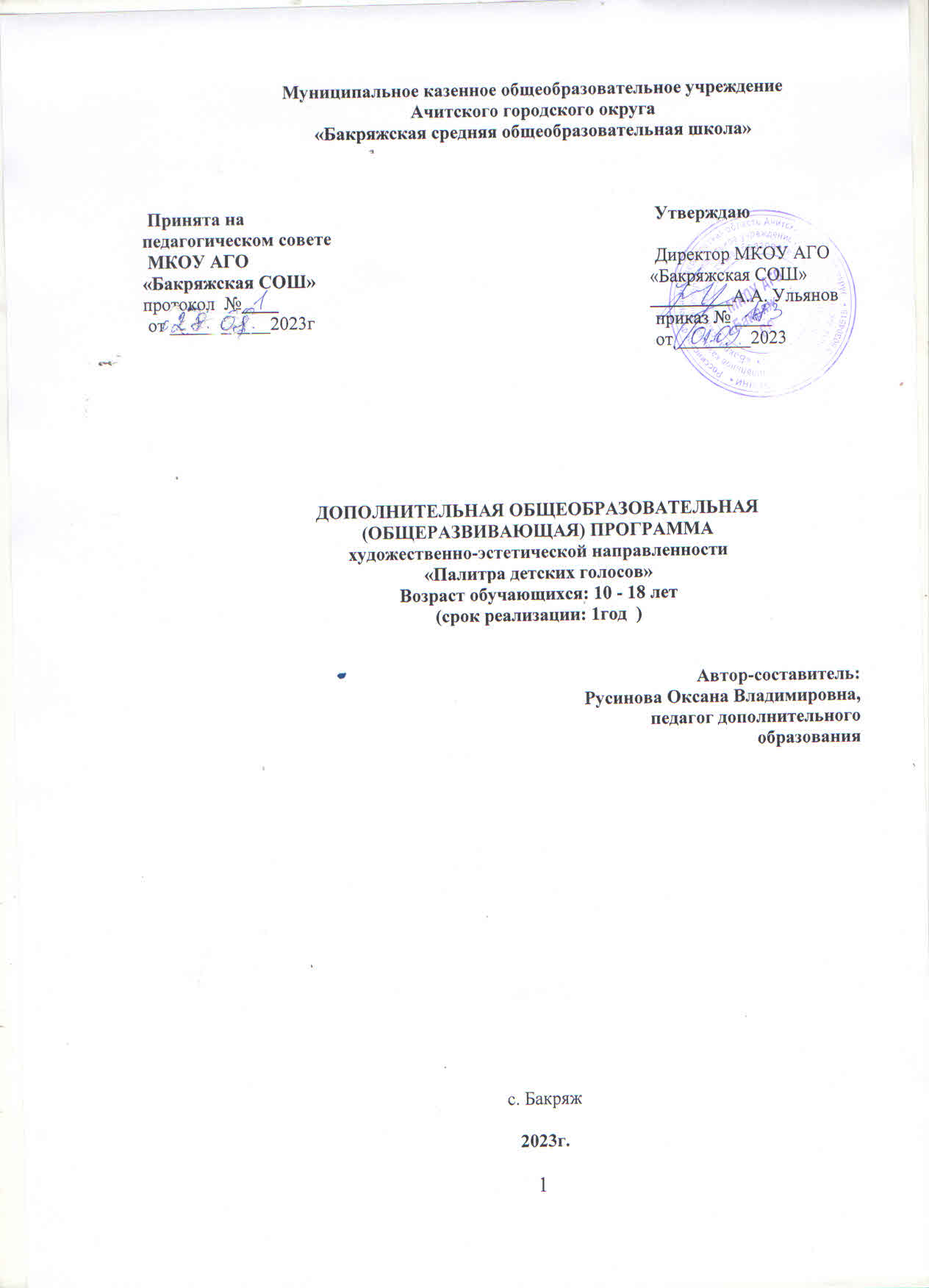 Содержание1. «Комплекс основных характеристик программы» 1.1	Пояснительная записка………………………………………………………………….31.2 Цель и задачи программы……………………………………………………………………31.3 Содержание программы……………………………………………………………………..41.4	Планируемые результаты  ……………………………………………………………..5  II. «Комплекс организационно-педагогических условий»2.1 Календарный учебный график…………………………………………………………………62.2 	Условия реализации программы…………………………………………………………102.3. Формы аттестации……………………………………………………………………………112.4 Оценочные материалы………………………………………………………………………….112.5 Методические материалы……………………………………………………………………122.6 Список литературы  ………………………………………………………………………….14                                                                             1. «Комплекс основных характеристик программы»Пояснительная запискаДанная рабочая  программа  для вокальной студии  «Палитра детских голосов» составлена  в соответствии с  требованиями  ФГОС НОО. Курс проводится в рамках дополнительной (общеразвивающей) программы художественно-эстетической направленности.Актуальность  этой  программы:·       В  помощи  детям  самореализоваться, раскрыть свои способности и таланты, преодолеть скованность  и  неуверенность в себе,  т.е. снятие комплексов.·       Воспитание эстетического отношения к окружающему миру через вокальное творчество.·       «Воспитание певческой культуры детей, как части их духовной культуры» (по Д.Кабалевскому)Отличительными особенностями общеразвивающей программы являются:Большое внимание в процессе занятий уделяется обучению сольному пению и постановке певческого голоса. Так как пришедшие на занятия в вокальный кружок   не только не имеют представление о певческой осанке, дыхании, интонировании и других музыкальных способностей необходимых вокалисту, но и в большинстве не способны удержать мелодию, подают звук в нос, не слышат ни себя, ни товарища при пении.Адресат общеразвивающей программы:  направлен учащимся со средним и высоким уровнем развития, с наличием  музыкальных способностей и желанием заниматься в объединении.  В группу кружка принимаются мальчики и девочки в возрасте от 10 до 18 лет по результатам прослушивания.  Программа  рассчитана на то, что детский голосовой аппарат находится в постоянном росте и развитии; учитываются психофизиологические особенности детей разных возрастных групп,  с изменением тембра и диапазона голоса. Объем и срок освоения общеразвивающей программы:Учебный план  вокальной студии «Веселые нотки» составляет 34 часа аудиторных занятий. Формы обучения: очная.Режим занятий, периодичность и продолжительность занятий -  общее количество часов за год составляет 34 часа, одно занятие в неделю,  продолжительностью 40 мин.1.2 Цель и задачи программыЦель программыФормирование музыкально - певческих навыков и основ сценического поведения обучающихся. Учить детей правильно и красиво петь, чувствовать в этом радость творчества и желание поделиться этой радостью со своими слушателями; воспитывать не только послушных исполнителей, но и ценителей услышанного.Задачи:Образовательные:Углубить знания детей в области музыки: классической, народной, эстрадной;Обучить детей вокальным навыкам; Воспитательные:Привить навыки общения с музыкой: правильно воспринимать и исполнять ее;Привить навыки сценического поведения;Формировать чувство прекрасного на основе классического и современного музыкального материала;           Развивающие:Развить музыкально-эстетический вкус;Развить музыкальные способности детей;  КоррекционныеСоздать условия для пополнения словарного запаса, а также успешной социализации обучающихся.1.3. Содержание общеразвивающей программыУчебный план 1.4. Планируемые результаты.Годовые требования1.Овладение основами техники нижнереберно-диафрагмального дыхания.2.Овладение основной громкостной динамикой (Р,F).3.Овладение (посильное) правильной дикцией, артикуляцией.4.Начало овладения основами музыкальной грамоты.5.Овладение основами культуры поведения на сцене.6.Исполнение песен в унисон (вокальной группой) и индивидуальное.7.Умение  анализировать исполнение вокального произведения.8.Воспитывать чувство прекрасного, музыкальный вкус, сопереживание выбранному образу.9.Воспитывать активного участника  в творческой жизни коллектива (концерты, фестивали, конкурсы и т.д.)Содержание знаний, умений, навыков:•	наличие интереса к вокальному искусству; стремление к вокально-творческому самовыражению (пение соло, ансамблем, участие в импровизациях);•	владение некоторыми основами нотной грамоты, использование голосового аппарата;•	проявление навыков вокально-хоровой деятельности (вовремя начинать и заканчивать пение, правильно вступать, умение петь по фразам, слушать паузы, правильно выполнять музыкальные, вокальные ударения, четко и ясно произносить слова – артикулировать при исполнении);•	уметь двигаться под музыку, не бояться сцены, культура поведения на сцене;•	верно петь выученные песни, знать их названия и авторов;•	быть внимательными при пении к указаниям учителя; понимать дирижерские жесты;•	петь напевно, легко, светло, без форсирования звука;•	соблюдать при пении певческую установку: сидеть или стоять прямо, ненапряженно, слегка отводить плечи назад, опустив руки или положив их на колени (при пении сидя);•	исполнять песни и вокально-хоровые упражнения в диапазоне ре (до) первой октавы – до второй октавы.Раздел №2 Комплекс организационно-педагогических условий:2.1.Календарный учебный график2.2.Условия реализации общеразвивающей программы.Материально-техническое обеспечение:Основу школьного вокального кружка составляют:специализированный кабинет;Компьютермузыкальные произведения в СД и DVD записях;таблицы, плакаты с текстами песен;портреты композиторов;Экранно-звуковые пособияВидеофильмы выступлений выдающихся отечественных и зарубежных певцов известных хоровых детских коллективов.Аудиоматериалы.1.	«Детский праздник» - фонограммы песен для прослушивания, разучивания и исполнения «Здравствуй, осень золотая».2.	«Детский праздник» - фонограммы песен для прослушивания, разучивания и исполнения «Мамочка моя».3.	«Детский праздник» - фонограммы песен для прослушивания, разучивания и исполнения «Новый год».4.	«Игрушечные песенки» - Лидия Раздобарина.Электронные ресурсы1.	http://www.mp3sort.com/2.	http://s-f-k.forum2x2.ru/index.htm3.	http://forums.minus-fanera.com/index.php4.	http://alekseev.numi.ru/5.	http://talismanst.narod.ru/6.	http://www.rodniki-studio.ru/7.	http://www.a-pesni.golosa.info/baby/Baby.htm8.	http://www.lastbell.ru/pesni.html9.	http://www.fonogramm.net/songs/1481810.	http://www.vstudio.ru/muzik.htm11.	http://bertrometr.mylivepage.ru/blog/index/12.	http://sozvezdieoriona.ucoz.ru/?lzh1ed13.	http://www.notomania.ru/view.php?id=20714.	http://notes.tarakanov.net/Кадровое обеспечение: Кружок проходит под руководством специалиста учителя музыки и  педагога дополнительного образования Русиновой Оксаны Владимировны.2.3. Формы аттестации и оценочные материалы.Для развития навыков самооценки и рефлексии  введен дневник  воспитанников вокального кружка  «Путь к успеху»Формой подведения итогов реализации дополнительной образовательной программы «Палитра детских голосов»: будет являться итоговая защита (показательное выступление) на школьном «Празднике знаний» (второй части) «Последнего звонка». 2.4.Методические материалыФорма проведения аудиторных  занятий Занятия могут проходить со всем коллективом, по группам или индивидуально.Беседа, на которой излагаются теоретические сведения, которые иллюстрируются поэтическими и музыкальными примерами, наглядными пособиями.Практические занятия, на которых дети осваивают музыкальную грамоту, разучивают песни композиторов – классиков, современных композиторов.Занятие – постановка, репетиция, на которой отрабатываются концертные номера, развиваются актерские способности детей.Заключительное занятие, завершающее тему – занятие – концерт. Проводится для самих детей, педагогов, гостей.Выездное занятие – посещение выставок, концертов, праздников, фестивалей.          Участники вокального кружка – постоянно действующий коллектив, «артисты» нашей школы, которые принимают участие во всей музыкальной школьной деятельности и создают поистине творческую атмосферу.Данные требования  задают ориентиры оценки личностных, метапредметных и предметных результатов освоения основной образовательной программы начального общего образования:  1. Личностные результаты: - наличие эмоционально-ценностного отношения к искусству;-реализация творческого потенциала в процессе коллективного (индивидуального) музицирования;- позитивная самооценка своих музыкально-творческих возможностей.- коммуникативное развитие.2. Предметные результаты:- устойчивый интерес к музыке и различным видам (или какому-либо одному виду) музыкально-творческой деятельности;- общее понятие о значении музыки в жизни человека, знание основных закономерностей музыкального искусства, общее представление о музыкальной картине мира;- элементарные умения и навыки в различных видах учебно творческой деятельности.3. Метапредметные результаты:- развитое художественное восприятие, умение оценивать произведения разных видов искусств;- ориентация в культурном многообразии окружающей действительности, участие в музыкальной жизни класса, школы, города и др.;- продуктивное сотрудничество (общение, взаимодействие) со сверстниками при решении различных музыкально-творческих задач;-наблюдение за разнообразными явлениями жизни и искусства в учебной внеурочной деятельности.Методы и подходы обученияВ качестве главных методов программы избраны методы: стилевого подхода, творчества, системного подхода, импровизации и сценического движения. 1.	Стилевой подход: широко применяется в программе, нацелен на постепенное формирование у членов ансамбля осознанного стилевого восприятия вокального произведения. Понимание стиля, методов исполнения, вокальных характеристик произведений.2.	Творческий метод: используется в данной программе как важнейший художественно- педагогический метод, определяющий качественно- результативный показатель ее практического воплощения.Творчество понимается как нечто сугубо своеобразное, уникально присущее каждому ребенку и поэтому всегда новое. Это новое проявляет себя во всех формах художественной деятельности вокалистов, в первую очередь в сольном пении, ансамблевой импровизации, музыкально- сценической театрализации.В связи с этим в творчестве и деятельности преподавателя и члена вокального кружка проявляется неповторимость и оригинальность, индивидуальность, инициативность, индивидуальные склонности, особенности мышления и фантазии.3.	Системный подход: направлен на достижение целостности и единства всех составляющих компонентов программы – ее тематика, вокальный материал, виды концертной деятельности. Кроме того, системный подход позволяет координировать соотношение частей целого (в данном случае соотношение содержания каждого года обучения с содержанием всей структуры вокальной программы). Использование системного подхода допускает взаимодействие одной системы с другими.4.	Метод импровизации и сценического движения: это один из основных производных программы. Требования времени – умение держаться и двигаться на сцене, умелое исполнение вокального произведения, раскрепощенность перед зрителями и слушателями. Все это дает нам предпосылки для умелого нахождения на сцене, сценической импровизации, движения под музыку и ритмическое соответствие исполняемому репертуару. Использование данного метода позволяет поднять исполнительское мастерство на новый профессиональный уровень, ведь приходится следить не только за голосом, но и телом.А также и другие методы:Методы формирования сознания учащегося:Показ;Объяснение;Инструктаж;Разъяснение; Методы формирования деятельности и поведения учащегося:Самостоятельная работа;Иллюстрация; Методы стимулирования познания и деятельности:Поощрение;Контроль;Самоконтроль;Оценка;Самооценка;Методы поощрения:Благодарность;Благодарственное письмо родителям;Устное одобрение. Коррекционные методы:Проговаривание отдельных музыкальных фраз, напевов;Работа над дикцией, ударением.2.5. Список литературы1.	Гонтаренко Н.Б. Сольное пение: секреты вокального мастерства /Н.Б.Гонтаренко. – Изд. 2-е – Ростов н/Д: Феникс, 2009.2.	Емельянов Е.В.  Развитие голоса. Координация и тренинг, 5- изд., стер. – СПб.: Издательство «Лань»;  Издательство «Планета музыки», 2009.3.	Исаева И.О. Эстрадное пение. Экспресс-курс развития вокальных способностей /И.О. Исаева – М.: АСТ; Астрель, 2010.4.	Полякова О.И. Детский эстрадный коллектив: Методические рекомендации. – М.: Московский Городской Дворец детского (юношеского) творчества, Дом научно-технического творчества молодежи, 2009.5.	Полякова О.И. Принципы подбора репертуара для детской эстрадной студии // Народно-певческая культура: региональные традиции, проблемы изучения, пути развития. – Тамбов: ТГУ им. Г.Р. Державина, 2012.6.	Риггз С.  Пойте как звезды. / Сост и ред. Дж. Д.Карателло . – СПб.: Питер 2009.№Наименование (разделов, модулей) темыКоличествочасов1«Пение как вид музыкальной деятельности»52«Формирование детского голоса»103«Слушание музыкальных произведений, разучивание и исполнение песен»	154«Расширение музыкального кругозора и формирование музыкальной культуры»	4ИтогоИтого34Содержание учебного плана1. Пение как вид музыкальной деятельности (5 часов). Общее понятие о солистах, вокальных ансамблях (дуэте, трио, квартете, квинтете, сикстете, октете), хоровом пении. Общее понятие о солистах, вокальных ансамблях (дуэте, трио, квартете, квинтете, сикстете, октете), хоровом пении. Предварительное ознакомление с голосовыми и музыкальными данными учеников. Объяснение целей и задач вокальной студии. Строение голосового аппарата, техника безопасности, включающая в себя профилактику перегрузки и заболевания голосовых связок. Основные компоненты системы голосообразования: дыхательный аппарат, гортань и голосовые связки, артикуляционный аппарат. Формирование звуков речи и пения – гласных и согласных. Функционирование гортани, работа диафрагмы. Работа артикуляционного аппарата. Верхние и нижние резонаторы. Регистровое строение голоса. Характеристика детских голосов и возрастные особенности состояния голосового аппарата. Мутация голоса. Предмутационный, мутационный и постмутационный периоды развития голоса у девочек и мальчиков. Нарушения правил охраны детского голоса: форсированное пение; несоблюдение возрастного диапазона и завышенный вокальный репертуар; неправильная техника пения (использование приёмов, недоступных по физиологическим возможностям детям определённого возраста), большая продолжительность занятий, ускоренные сроки разучивания новых произведений, пение в неподходящих помещениях. Понятие о певческой установке. Правильное положение корпуса, шеи и головы. Пение в положении «стоя» и «сидя». Мимика лица при пении. Положение рук и ног в процессе пения. Система в выработке навыка певческой установки и постоянного контроля за ней.2. Формирование детского голоса (10 часов).  Образование голоса в гортани; атака звука (твёрдая, мягкая, придыхательная); движение звучащей струи воздуха; образование тембра. Интонирование. Типы звуковедения: 1еgаtо и non 1еgаtо. Понятие кантиленного пения. Пение staccato. Слуховой контроль за звукообразованием. Основные типы дыхания: ключичный, брюшной, грудной, смешанный (косто-абдоминальный). Координация дыхания и звукообразования. Правила дыхания – вдоха, выдоха, удерживания дыхания. Вдыхательная установка, «зевок». Воспитание чувства «опоры звука» на дыхании. Пение упражнений: на crescendo и diminuendo с паузами; специальные упражнения, формирующие певческое дыхание. Понятие о дикции и артикуляции. Положение языка и челюстей при пении; раскрытие рта. Соотношение положения гортани и артикуляционных движений голосового аппарата. Развитие навыка резонирования звука. Формирование высокой певческой форманты. Соотношение дикционной чёткости с качеством звучания. Формирование гласных и согласных звуков. Правила орфоэпии. (по принципу педагогической концепции Карла Орфа). Развитие чувства ритма, дикции, артикуляцию, динамических оттенков. Знакомство с музыкальными формами. Учить детей при исполнении упражнения сопровождать его выразительностью, мимикой, жестами. Раскрытие в детях творческого воображения фантазии, доставление радости и удовольствия. Концентрический метод обучения пению. Его основные положения. Упражнения на укрепление примарной зоны звучания детского голоса; выравнивание звуков в сторону их «округления»; пение в нюансе mf для избегания форсирования звука3. Слушание музыкальных произведений, разучивание и исполнение песен (15 часов). Освоение жанра народной песни, её особенностей: слоговой распевности, своеобразия ладовой окрашенности, ритма и исполнительского стиля в зависимости от жанра песни. Освоение своеобразия народного поэтического языка. Освоение средств исполнительской выразительности в соответствии с жанрами изучаемых песен. Пение оригинальных народных песен без сопровождения. Пение обработок народных песен с сопровождением музыкального инструмента. Исполнение народной песни сольно и вокальным ансамблем. Освоение классического вокального репертуара для детей. Освоение средств исполнительской выразительности: динамики, темпа, фразировки, различных типов звуковедения и т.д. Работа над сложностями интонирования, строя и ансамбля в произведениях современных композиторов. Пение соло и в ансамбле. Работа над выразительностью поэтического текста и певческими навыками. Исполнение произведений с сопровождением музыкальных инструментов. Пение в сочетании с пластическими движениями и элементами актерской игры. Овладение элементами стилизации, содержащейся в некоторых произведениях современных композиторов. Устранение неравномерности развития голосового аппарата и голосовой функции, развитие интонационного эмоционального и звуковысотного слуха, способности.4. Расширение музыкального кругозора и формирование музыкальной культуры (4 часа).  Обсуждение своих впечатлений, подготовка альбомов, стендов с фотографиями, афишами. Сбор материалов для архива студии. Формирование вокального слуха учащихся, их способности слышать достоинства и недостатки звучания голоса; анализировать качество пения, как профессиональных исполнителей, так и своей группы (а также индивидуальное собственное исполнение). Обсуждение, анализ и умозаключение в ходе прослушивания аудио- и видеозаписей. Обсуждение своих впечатлений, подготовка альбомов, стендов с фотографиями, афишами. Сбор материалов для архива студии.Содержание учебного плана1. Пение как вид музыкальной деятельности (5 часов). Общее понятие о солистах, вокальных ансамблях (дуэте, трио, квартете, квинтете, сикстете, октете), хоровом пении. Общее понятие о солистах, вокальных ансамблях (дуэте, трио, квартете, квинтете, сикстете, октете), хоровом пении. Предварительное ознакомление с голосовыми и музыкальными данными учеников. Объяснение целей и задач вокальной студии. Строение голосового аппарата, техника безопасности, включающая в себя профилактику перегрузки и заболевания голосовых связок. Основные компоненты системы голосообразования: дыхательный аппарат, гортань и голосовые связки, артикуляционный аппарат. Формирование звуков речи и пения – гласных и согласных. Функционирование гортани, работа диафрагмы. Работа артикуляционного аппарата. Верхние и нижние резонаторы. Регистровое строение голоса. Характеристика детских голосов и возрастные особенности состояния голосового аппарата. Мутация голоса. Предмутационный, мутационный и постмутационный периоды развития голоса у девочек и мальчиков. Нарушения правил охраны детского голоса: форсированное пение; несоблюдение возрастного диапазона и завышенный вокальный репертуар; неправильная техника пения (использование приёмов, недоступных по физиологическим возможностям детям определённого возраста), большая продолжительность занятий, ускоренные сроки разучивания новых произведений, пение в неподходящих помещениях. Понятие о певческой установке. Правильное положение корпуса, шеи и головы. Пение в положении «стоя» и «сидя». Мимика лица при пении. Положение рук и ног в процессе пения. Система в выработке навыка певческой установки и постоянного контроля за ней.2. Формирование детского голоса (10 часов).  Образование голоса в гортани; атака звука (твёрдая, мягкая, придыхательная); движение звучащей струи воздуха; образование тембра. Интонирование. Типы звуковедения: 1еgаtо и non 1еgаtо. Понятие кантиленного пения. Пение staccato. Слуховой контроль за звукообразованием. Основные типы дыхания: ключичный, брюшной, грудной, смешанный (косто-абдоминальный). Координация дыхания и звукообразования. Правила дыхания – вдоха, выдоха, удерживания дыхания. Вдыхательная установка, «зевок». Воспитание чувства «опоры звука» на дыхании. Пение упражнений: на crescendo и diminuendo с паузами; специальные упражнения, формирующие певческое дыхание. Понятие о дикции и артикуляции. Положение языка и челюстей при пении; раскрытие рта. Соотношение положения гортани и артикуляционных движений голосового аппарата. Развитие навыка резонирования звука. Формирование высокой певческой форманты. Соотношение дикционной чёткости с качеством звучания. Формирование гласных и согласных звуков. Правила орфоэпии. (по принципу педагогической концепции Карла Орфа). Развитие чувства ритма, дикции, артикуляцию, динамических оттенков. Знакомство с музыкальными формами. Учить детей при исполнении упражнения сопровождать его выразительностью, мимикой, жестами. Раскрытие в детях творческого воображения фантазии, доставление радости и удовольствия. Концентрический метод обучения пению. Его основные положения. Упражнения на укрепление примарной зоны звучания детского голоса; выравнивание звуков в сторону их «округления»; пение в нюансе mf для избегания форсирования звука3. Слушание музыкальных произведений, разучивание и исполнение песен (15 часов). Освоение жанра народной песни, её особенностей: слоговой распевности, своеобразия ладовой окрашенности, ритма и исполнительского стиля в зависимости от жанра песни. Освоение своеобразия народного поэтического языка. Освоение средств исполнительской выразительности в соответствии с жанрами изучаемых песен. Пение оригинальных народных песен без сопровождения. Пение обработок народных песен с сопровождением музыкального инструмента. Исполнение народной песни сольно и вокальным ансамблем. Освоение классического вокального репертуара для детей. Освоение средств исполнительской выразительности: динамики, темпа, фразировки, различных типов звуковедения и т.д. Работа над сложностями интонирования, строя и ансамбля в произведениях современных композиторов. Пение соло и в ансамбле. Работа над выразительностью поэтического текста и певческими навыками. Исполнение произведений с сопровождением музыкальных инструментов. Пение в сочетании с пластическими движениями и элементами актерской игры. Овладение элементами стилизации, содержащейся в некоторых произведениях современных композиторов. Устранение неравномерности развития голосового аппарата и голосовой функции, развитие интонационного эмоционального и звуковысотного слуха, способности.4. Расширение музыкального кругозора и формирование музыкальной культуры (4 часа).  Обсуждение своих впечатлений, подготовка альбомов, стендов с фотографиями, афишами. Сбор материалов для архива студии. Формирование вокального слуха учащихся, их способности слышать достоинства и недостатки звучания голоса; анализировать качество пения, как профессиональных исполнителей, так и своей группы (а также индивидуальное собственное исполнение). Обсуждение, анализ и умозаключение в ходе прослушивания аудио- и видеозаписей. Обсуждение своих впечатлений, подготовка альбомов, стендов с фотографиями, афишами. Сбор материалов для архива студии.Содержание учебного плана1. Пение как вид музыкальной деятельности (5 часов). Общее понятие о солистах, вокальных ансамблях (дуэте, трио, квартете, квинтете, сикстете, октете), хоровом пении. Общее понятие о солистах, вокальных ансамблях (дуэте, трио, квартете, квинтете, сикстете, октете), хоровом пении. Предварительное ознакомление с голосовыми и музыкальными данными учеников. Объяснение целей и задач вокальной студии. Строение голосового аппарата, техника безопасности, включающая в себя профилактику перегрузки и заболевания голосовых связок. Основные компоненты системы голосообразования: дыхательный аппарат, гортань и голосовые связки, артикуляционный аппарат. Формирование звуков речи и пения – гласных и согласных. Функционирование гортани, работа диафрагмы. Работа артикуляционного аппарата. Верхние и нижние резонаторы. Регистровое строение голоса. Характеристика детских голосов и возрастные особенности состояния голосового аппарата. Мутация голоса. Предмутационный, мутационный и постмутационный периоды развития голоса у девочек и мальчиков. Нарушения правил охраны детского голоса: форсированное пение; несоблюдение возрастного диапазона и завышенный вокальный репертуар; неправильная техника пения (использование приёмов, недоступных по физиологическим возможностям детям определённого возраста), большая продолжительность занятий, ускоренные сроки разучивания новых произведений, пение в неподходящих помещениях. Понятие о певческой установке. Правильное положение корпуса, шеи и головы. Пение в положении «стоя» и «сидя». Мимика лица при пении. Положение рук и ног в процессе пения. Система в выработке навыка певческой установки и постоянного контроля за ней.2. Формирование детского голоса (10 часов).  Образование голоса в гортани; атака звука (твёрдая, мягкая, придыхательная); движение звучащей струи воздуха; образование тембра. Интонирование. Типы звуковедения: 1еgаtо и non 1еgаtо. Понятие кантиленного пения. Пение staccato. Слуховой контроль за звукообразованием. Основные типы дыхания: ключичный, брюшной, грудной, смешанный (косто-абдоминальный). Координация дыхания и звукообразования. Правила дыхания – вдоха, выдоха, удерживания дыхания. Вдыхательная установка, «зевок». Воспитание чувства «опоры звука» на дыхании. Пение упражнений: на crescendo и diminuendo с паузами; специальные упражнения, формирующие певческое дыхание. Понятие о дикции и артикуляции. Положение языка и челюстей при пении; раскрытие рта. Соотношение положения гортани и артикуляционных движений голосового аппарата. Развитие навыка резонирования звука. Формирование высокой певческой форманты. Соотношение дикционной чёткости с качеством звучания. Формирование гласных и согласных звуков. Правила орфоэпии. (по принципу педагогической концепции Карла Орфа). Развитие чувства ритма, дикции, артикуляцию, динамических оттенков. Знакомство с музыкальными формами. Учить детей при исполнении упражнения сопровождать его выразительностью, мимикой, жестами. Раскрытие в детях творческого воображения фантазии, доставление радости и удовольствия. Концентрический метод обучения пению. Его основные положения. Упражнения на укрепление примарной зоны звучания детского голоса; выравнивание звуков в сторону их «округления»; пение в нюансе mf для избегания форсирования звука3. Слушание музыкальных произведений, разучивание и исполнение песен (15 часов). Освоение жанра народной песни, её особенностей: слоговой распевности, своеобразия ладовой окрашенности, ритма и исполнительского стиля в зависимости от жанра песни. Освоение своеобразия народного поэтического языка. Освоение средств исполнительской выразительности в соответствии с жанрами изучаемых песен. Пение оригинальных народных песен без сопровождения. Пение обработок народных песен с сопровождением музыкального инструмента. Исполнение народной песни сольно и вокальным ансамблем. Освоение классического вокального репертуара для детей. Освоение средств исполнительской выразительности: динамики, темпа, фразировки, различных типов звуковедения и т.д. Работа над сложностями интонирования, строя и ансамбля в произведениях современных композиторов. Пение соло и в ансамбле. Работа над выразительностью поэтического текста и певческими навыками. Исполнение произведений с сопровождением музыкальных инструментов. Пение в сочетании с пластическими движениями и элементами актерской игры. Овладение элементами стилизации, содержащейся в некоторых произведениях современных композиторов. Устранение неравномерности развития голосового аппарата и голосовой функции, развитие интонационного эмоционального и звуковысотного слуха, способности.4. Расширение музыкального кругозора и формирование музыкальной культуры (4 часа).  Обсуждение своих впечатлений, подготовка альбомов, стендов с фотографиями, афишами. Сбор материалов для архива студии. Формирование вокального слуха учащихся, их способности слышать достоинства и недостатки звучания голоса; анализировать качество пения, как профессиональных исполнителей, так и своей группы (а также индивидуальное собственное исполнение). Обсуждение, анализ и умозаключение в ходе прослушивания аудио- и видеозаписей. Обсуждение своих впечатлений, подготовка альбомов, стендов с фотографиями, афишами. Сбор материалов для архива студии.№Тема урокаТема урокаТема урокаКол-вочасовЭлементы содержанияЭлементы содержанияХар-кадеятельностиучащихся«Пение как вид музыкальной деятельности» (5 часов)«Пение как вид музыкальной деятельности» (5 часов)«Пение как вид музыкальной деятельности» (5 часов)«Пение как вид музыкальной деятельности» (5 часов)«Пение как вид музыкальной деятельности» (5 часов)«Пение как вид музыкальной деятельности» (5 часов)«Пение как вид музыкальной деятельности» (5 часов)«Пение как вид музыкальной деятельности» (5 часов)1Вводное занятие111Пение как вид музыкально-исполнительской деятельности. Общее понятие о солистах, вокальных ансамблях (дуэте, трио, квартете, квинтете, сикстете, октете), хоровом пении. Организация занятий с певцами-солистами и вокальным ансамблем. Правила набора голосов в партии ансамбля. Понятие об ансамблевом пении. Разновидности ансамбля как музыкальной категории (общий, частный, динамический, тембровый, дикционный). Ансамбль в одноголосном и многоголосном изложенииПение как вид музыкально-исполнительской деятельности. Общее понятие о солистах, вокальных ансамблях (дуэте, трио, квартете, квинтете, сикстете, октете), хоровом пении. Организация занятий с певцами-солистами и вокальным ансамблем. Правила набора голосов в партии ансамбля. Понятие об ансамблевом пении. Разновидности ансамбля как музыкальной категории (общий, частный, динамический, тембровый, дикционный). Ансамбль в одноголосном и многоголосном изложенииУченик научится Понимать:  правила  пения.Определять настроение музыки, соблюдать певческую установку.Владеть первоначальными певческими навыками,                                                                                                                                                                                                                                                                                                                                                                                                                                                                                                                                                                                                                              Ученик получит возможность научиться Участвовать в коллективном пении.Эмоционально откликаться на музыкальное произведение и выражая свое впечатление в пении, игре или пластикеРегулятивные: выполнять учебные действия в качестве слушателя.Познавательные: использовать общие приемы решения задач; ориентироваться в ин-формационном материале.Коммуникативные: адекватно оценивать собственное поведение; воспринимать музыкальное произведение и мнение других людей о музыке.2Вокальные навыки – применение в интонационных упражнениях.111Предварительное ознакомление с голосовыми и музыкальными данными учеников.. Объяснение целей и задач вокальной студии. Строение голосового аппарата, техника безопасности, включающая в себя профилактику перегрузки и заболевания голосовых связок.Предварительное ознакомление с голосовыми и музыкальными данными учеников.. Объяснение целей и задач вокальной студии. Строение голосового аппарата, техника безопасности, включающая в себя профилактику перегрузки и заболевания голосовых связок.Ученик научится Понимать:  правила  пения.Определять настроение музыки, соблюдать певческую установку.Владеть первоначальными певческими навыками,                                                                                                                                                                                                                                                                                                                                                                                                                                                                                                                                                                                                                              Ученик получит возможность научиться Участвовать в коллективном пении.Эмоционально откликаться на музыкальное произведение и выражая свое впечатление в пении, игре или пластикеРегулятивные: выполнять учебные действия в качестве слушателя.Познавательные: использовать общие приемы решения задач; ориентироваться в ин-формационном материале.Коммуникативные: адекватно оценивать собственное поведение; воспринимать музыкальное произведение и мнение других людей о музыке.3Артикуляция. Манера исполнения.111Основные компоненты системы голосообразования: дыхательный аппарат, гортань и голосовые связки, артикуляционный аппарат. Формирование звуков речи и пения – гласных и согласных. Функционирование гортани, работа диафрагмы. Работа артикуляционного аппарата. Верхние и нижние резонаторы. Регистровое строение голоса.Основные компоненты системы голосообразования: дыхательный аппарат, гортань и голосовые связки, артикуляционный аппарат. Формирование звуков речи и пения – гласных и согласных. Функционирование гортани, работа диафрагмы. Работа артикуляционного аппарата. Верхние и нижние резонаторы. Регистровое строение голоса.Ученик научится Понимать:  правила  пения.Определять настроение музыки, соблюдать певческую установку.Владеть первоначальными певческими навыками,                                                                                                                                                                                                                                                                                                                                                                                                                                                                                                                                                                                                                              Ученик получит возможность научиться Участвовать в коллективном пении.Эмоционально откликаться на музыкальное произведение и выражая свое впечатление в пении, игре или пластикеРегулятивные: выполнять учебные действия в качестве слушателя.Познавательные: использовать общие приемы решения задач; ориентироваться в ин-формационном материале.Коммуникативные: адекватно оценивать собственное поведение; воспринимать музыкальное произведение и мнение других людей о музыке.4Интонирование и движения под музыку.111Характеристика детских голосов и возрастные особенности состояния голосового аппарата. Мутация голоса. Предмутационный, мутационный и постмутационный периоды развития голоса у девочек и мальчиков. Нарушения правил охраны детского голоса: форсированное пение; несоблюдение возрастного диапазона и завышенный вокальный репертуар; неправильная техника пения (использование приёмов, недоступных по физиологическим возможностям детям определённого возраста), большая продолжительность занятий, ускоренные сроки разучивания новых произведений, пение в неподходящих помещениях.Характеристика детских голосов и возрастные особенности состояния голосового аппарата. Мутация голоса. Предмутационный, мутационный и постмутационный периоды развития голоса у девочек и мальчиков. Нарушения правил охраны детского голоса: форсированное пение; несоблюдение возрастного диапазона и завышенный вокальный репертуар; неправильная техника пения (использование приёмов, недоступных по физиологическим возможностям детям определённого возраста), большая продолжительность занятий, ускоренные сроки разучивания новых произведений, пение в неподходящих помещениях.Ученик научится Понимать:  правила  пения.Определять настроение музыки, соблюдать певческую установку.Владеть первоначальными певческими навыками,                                                                                                                                                                                                                                                                                                                                                                                                                                                                                                                                                                                                                              Ученик получит возможность научиться Участвовать в коллективном пении.Эмоционально откликаться на музыкальное произведение и выражая свое впечатление в пении, игре или пластикеРегулятивные: выполнять учебные действия в качестве слушателя.Познавательные: использовать общие приемы решения задач; ориентироваться в ин-формационном материале.Коммуникативные: адекватно оценивать собственное поведение; воспринимать музыкальное произведение и мнение других людей о музыке.5Использование певческих навыков в произведениях разных жанров.111Понятие о певческой установке. Правильное положение корпуса, шеи и головы. Пение в положении «стоя» и «сидя». Мимика лица при пении. Положение рук и ног в процессе пения. Система в выработке навыка певческой установки и постоянного контроля за ней.Понятие о певческой установке. Правильное положение корпуса, шеи и головы. Пение в положении «стоя» и «сидя». Мимика лица при пении. Положение рук и ног в процессе пения. Система в выработке навыка певческой установки и постоянного контроля за ней.«Формирование детского голоса» (10 часов).«Формирование детского голоса» (10 часов).«Формирование детского голоса» (10 часов).«Формирование детского голоса» (10 часов).«Формирование детского голоса» (10 часов).«Формирование детского голоса» (10 часов).«Формирование детского голоса» (10 часов).«Формирование детского голоса» (10 часов).6-7Певческая позиция. Дыхание и артикуляция. Импровизация – игра. Раскрепощение исполнителя.Певческая позиция. Дыхание и артикуляция. Импровизация – игра. Раскрепощение исполнителя.222Образование голоса в гортани; атака звука (твёрдая, мягкая, придыхательная); движение звучащей струи воздуха; образование тембра. Интонирование. Типы звуковедения: 1еgаtо и non 1еgаtо. Понятие кантиленного пения. Пение staccato. Слуховой контроль за звукообразованием.Ученик научится использовать упражнения на укрепление певческого дыханияУченик получит возможность научиться Раскрыть  творческое  воображение фантазии,Формировать высокой певческой форман дыхания – вдоха, выдоха, удерживания дыхания. Регулятивные: преобразовывать познавательную задачу в практическую. Познавательные: ориентироваться в разнообразии способов решения задач.Коммуникативные: договариваться о распределении функций и ролей в совместной деятельности; работать в паре, группе8-9Певческое дыхание.Художественный образ в песне. Средства выразительностиПевческое дыхание.Художественный образ в песне. Средства выразительности222Основные типы дыхания: ключичный, брюшной, грудной, смешанный (косто-абдоминальный). Координация дыхания и звукообразования. Правила дыхания – вдоха, выдоха, удерживания дыхания. Вдыхательная установка, «зевок». Воспитание чувства «опоры звука» на дыхании. Пение упражнений: на crescendo и diminuendo с паузами; специальные упражнения, формирующие певческое дыхание.Ученик научится использовать упражнения на укрепление певческого дыханияУченик получит возможность научиться Раскрыть  творческое  воображение фантазии,Формировать высокой певческой форман дыхания – вдоха, выдоха, удерживания дыхания. Регулятивные: преобразовывать познавательную задачу в практическую. Познавательные: ориентироваться в разнообразии способов решения задач.Коммуникативные: договариваться о распределении функций и ролей в совместной деятельности; работать в паре, группе10-11Знакомство с произведениями разных жанров. Интонационная работа над артикуляцией.Знакомство с произведениями разных жанров. Интонационная работа над артикуляцией.222Понятие о дикции и артикуляции. Положение языка и челюстей при пении; раскрытие рта. Соотношение положения гортани и артикуляционных движений голосового аппарата. Развитие навыка резонирования звука. Формирование высокой певческой форманты. Соотношение дикционной чёткости с качеством звучания. Формирование гласных и согласных звуков. Правила орфоэпииУченик научится использовать упражнения на укрепление певческого дыханияУченик получит возможность научиться Раскрыть  творческое  воображение фантазии,Формировать высокой певческой форман дыхания – вдоха, выдоха, удерживания дыхания. Регулятивные: преобразовывать познавательную задачу в практическую. Познавательные: ориентироваться в разнообразии способов решения задач.Коммуникативные: договариваться о распределении функций и ролей в совместной деятельности; работать в паре, группе12-13Певческая установка. Дыхание. Сценическая культура, работа над сценическим движением.Певческая установка. Дыхание. Сценическая культура, работа над сценическим движением.222(по принципу педагогической концепции Карла Орфа). Развитие чувства ритма, дикции, артикуляцию, динамических оттенков. Знакомство с музыкальными формами. Учить детей при исполнении упражнения сопровождать его выразительностью, мимикой, жестами. Раскрытие в детях творческого воображения фантазии, доставление радости и удовольствияУченик научится использовать упражнения на укрепление певческого дыханияУченик получит возможность научиться Раскрыть  творческое  воображение фантазии,Формировать высокой певческой форман дыхания – вдоха, выдоха, удерживания дыхания. Регулятивные: преобразовывать познавательную задачу в практическую. Познавательные: ориентироваться в разнообразии способов решения задач.Коммуникативные: договариваться о распределении функций и ролей в совместной деятельности; работать в паре, группе14-15Игра-импровизация. Подготовка к новогоднему мероприятию.Игра-импровизация. Подготовка к новогоднему мероприятию.222Концентрический метод обучения пению. Его основные положения. Упражнения на укрепление примарной зоны звучания детского голоса; выравнивание звуков в сторону их «округления»; пение в нюансе mf для избегания форсирования звукаУченик научится использовать упражнения на укрепление певческого дыханияУченик получит возможность научиться Раскрыть  творческое  воображение фантазии,Формировать высокой певческой форман дыхания – вдоха, выдоха, удерживания дыхания. Регулятивные: преобразовывать познавательную задачу в практическую. Познавательные: ориентироваться в разнообразии способов решения задач.Коммуникативные: договариваться о распределении функций и ролей в совместной деятельности; работать в паре, группеСлушание музыкальных произведений,разучивание и исполнение песен (15 часов).Слушание музыкальных произведений,разучивание и исполнение песен (15 часов).Слушание музыкальных произведений,разучивание и исполнение песен (15 часов).Слушание музыкальных произведений,разучивание и исполнение песен (15 часов).Слушание музыкальных произведений,разучивание и исполнение песен (15 часов).Слушание музыкальных произведений,разучивание и исполнение песен (15 часов).Слушание музыкальных произведений,разучивание и исполнение песен (15 часов).Слушание музыкальных произведений,разучивание и исполнение песен (15 часов).16-20Участие в новогоднем мероприятии. Произведения различных жанров. Певческая позиция. Интонационные упражнения. Использование вокальных навыков. Вокальная работа - плавное голосоведение, работа над дыханием.Манера исполнения вокального произведения в зависимости от жанра.Участие в новогоднем мероприятии. Произведения различных жанров. Певческая позиция. Интонационные упражнения. Использование вокальных навыков. Вокальная работа - плавное голосоведение, работа над дыханием.Манера исполнения вокального произведения в зависимости от жанра.555Освоение жанра народной песни, её особенностей: слоговой распевности, своеобразия ладовой окрашенности, ритма и исполнительского стиля в зависимости от жанра песни. Освоение своеобразия народного поэтического языка. Освоение средств исполнительской выразительности в соответствии с жанрами изучаемых песен. Пение оригинальных народных песен без сопровождения. Пение обработок народных песен с сопровождением музыкального инструмента. Исполнение народной песни сольно и вокальным ансамблем.Ученик научится Освоение жанра народной песни, её особенностейУченик получит возможность научиться Исполнение народной песни сольно и вокальным ансамблемОсвоение классического вокального репертуара.Регулятивные: ставить новые вокальные задачи в сотрудничестве с учителем. Познавательные: осуществлять поиск необходимой информации.Коммуникативные: ставить вопросы, обращаться за помощью, контролировать свои действия в коллективной работе21-23Вокальная работа – значение динамики для создания образа песни. Интонационные упражнения на разные типы дыхания. Музыкальная выразительность мелодии и ритмического рисунка.Вокальная работа – значение динамики для создания образа песни. Интонационные упражнения на разные типы дыхания. Музыкальная выразительность мелодии и ритмического рисунка.333Освоение классического вокального репертуара для детей. Освоение средств исполнительской выразительности: динамики, темпа, фразировки, различных типов звуковедения и т.дУченик научится Освоение жанра народной песни, её особенностейУченик получит возможность научиться Исполнение народной песни сольно и вокальным ансамблемОсвоение классического вокального репертуара.Регулятивные: ставить новые вокальные задачи в сотрудничестве с учителем. Познавательные: осуществлять поиск необходимой информации.Коммуникативные: ставить вопросы, обращаться за помощью, контролировать свои действия в коллективной работе24-26Певческая установка. Тембр – краски голоса. Выразительные особенности. Владение голосовым аппаратом – диапазон. Участие в Отчётном концерте.Певческая установка. Тембр – краски голоса. Выразительные особенности. Владение голосовым аппаратом – диапазон. Участие в Отчётном концерте.333Работа над сложностями интонирования, строя и ансамбля в произведениях современных композиторов. Пение соло и в ансамбле. Работа над выразительностью поэтического текста и певческими навыками. Исполнение произведений с сопровождением музыкальных инструментов. Пение в сочетании с пластическими движениями и элементами актерской игры. Овладение элементами стилизации, содержащейся в некоторых произведениях современных композиторов.Ученик научится Освоение жанра народной песни, её особенностейУченик получит возможность научиться Исполнение народной песни сольно и вокальным ансамблемОсвоение классического вокального репертуара.Регулятивные: ставить новые вокальные задачи в сотрудничестве с учителем. Познавательные: осуществлять поиск необходимой информации.Коммуникативные: ставить вопросы, обращаться за помощью, контролировать свои действия в коллективной работе27-30Певческая позиция. Дыхание и артикуляция. Художественный образ в песне. Средства выразительности. Манера исполнения. Артикуляция. Интонирование и движения под музыку.Певческая позиция. Дыхание и артикуляция. Художественный образ в песне. Средства выразительности. Манера исполнения. Артикуляция. Интонирование и движения под музыку.444Устранение неравномерности развития голосового аппарата и голосовой функции, развитие интонационного эмоционального и звуковысотного слуха, способностиУченик научится Освоение жанра народной песни, её особенностейУченик получит возможность научиться Исполнение народной песни сольно и вокальным ансамблемОсвоение классического вокального репертуара.Регулятивные: ставить новые вокальные задачи в сотрудничестве с учителем. Познавательные: осуществлять поиск необходимой информации.Коммуникативные: ставить вопросы, обращаться за помощью, контролировать свои действия в коллективной работеРасширение музыкального кругозора и формирование музыкальной культуры (12 часов).Расширение музыкального кругозора и формирование музыкальной культуры (12 часов).Расширение музыкального кругозора и формирование музыкальной культуры (12 часов).Расширение музыкального кругозора и формирование музыкальной культуры (12 часов).Расширение музыкального кругозора и формирование музыкальной культуры (12 часов).Расширение музыкального кругозора и формирование музыкальной культуры (12 часов).Расширение музыкального кругозора и формирование музыкальной культуры (12 часов).Расширение музыкального кругозора и формирование музыкальной культуры (12 часов).31-32Вокальная работа – чистота интонации, фразировка.Певческая позиция – музыкальная прогулка.Вокальная работа – чистота интонации, фразировка.Певческая позиция – музыкальная прогулка.222Обсуждение своих впечатлений, подготовка альбомов, стендов с фотографиями, афишами. Сбор материалов для архива студии. Формирование вокального слуха учащихся, их способности слышать достоинства и недостатки звучания голоса; анализировать качество пения, как профессиональных исполнителей, так и своей группы (а также индивидуальное собственное исполнение). Обсуждение, анализ и умозаключение в ходе прослушивания аудио- и видеозаписейУченик научится Формировать вокальный  слух,  способность слышать достоинства и недостатки звучания голосаУченик получит возможность научиться Анализировать качество пения, как профессиональных исполнителей, так и своей группы (а также индивидуальное собственное исполнение). Обсуждение, анализ и умозаключение в ходе прослушивания аудио- и видеозаписейРегулятивные: формировать и удерживать музыкальную задачу. Познавательные: использовать общие приемы решения исполнительской задачи. Коммуникативные: координировать и принимать различные позиции во взаимодействии33-34Интонационные упражнения.Использование певческих навыков. Художественный образ песни.Движение под музыку. Сценическая культура.Интонационные упражнения.Использование певческих навыков. Художественный образ песни.Движение под музыку. Сценическая культура.222Обсуждение своих впечатлений, подготовка альбомов, стендов с фотографиями, афишами. Сбор материалов для архива студии.Ученик научится Формировать вокальный  слух,  способность слышать достоинства и недостатки звучания голосаУченик получит возможность научиться Анализировать качество пения, как профессиональных исполнителей, так и своей группы (а также индивидуальное собственное исполнение). Обсуждение, анализ и умозаключение в ходе прослушивания аудио- и видеозаписейРегулятивные: формировать и удерживать музыкальную задачу. Познавательные: использовать общие приемы решения исполнительской задачи. Коммуникативные: координировать и принимать различные позиции во взаимодействииПУТЬ К УСПЕХУ(Фамилия, имя воспитанника)2023-2024 уч. годПУТЬ К УСПЕХУ(Фамилия, имя воспитанника)2023-2024 уч. годПУТЬ К УСПЕХУ(Фамилия, имя воспитанника)2023-2024 уч. годПУТЬ К УСПЕХУ(Фамилия, имя воспитанника)2023-2024 уч. годПУТЬ К УСПЕХУ(Фамилия, имя воспитанника)2023-2024 уч. годМероприятияФорма участияРепертуарСамооценка1.2.3.4.5.6.7.8.